ЗАБЕЛКИНА ГЕРТРУДА СЕРГЕЕВНА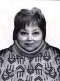 Забелкина Галина Сергеевна родилась 8 января 1928 года в селе Качуга Иркутской области. В 1955 году окончила Красноярский педагогический институт. По распределению приехала на Таймыр, где работала учителем английского языка в школах поселков Боярка и Волочанка. С 1971 года работала в редакции газеты «Таймыр» («Советский Таймыр»). За добросовестный труд неоднократно награждена Почетными грамотами и благодарностями. Является членом Союза журналистов. Печаталась в журнале «Работница», в сборниках «Аргиш в полвека», «Северянка», «Чекисты Красноярья», «Енисейский меридиан», «Белый олень Сэреко», в альманахе «Полярное сияние».В 2002 году присвоено звание «Почетный гражданин Таймыра».